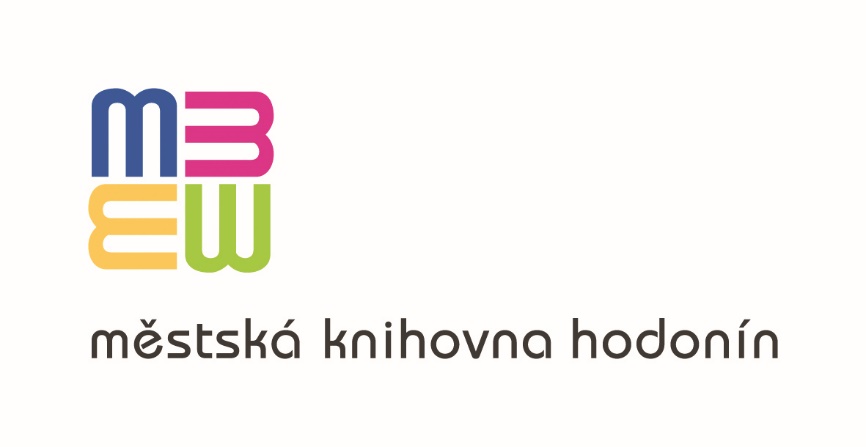 Vážené kolegyně, vážení kolegovéregionální oddělení Městské knihovny Hodonín Vás zve na výjezdní poradu knihovníků profesionálních i neprofesionálních knihoven hodonínského regionu, která se koná ve středu 25. září 2019. Program:7.15 – 7.30 -  prezence účastníků, odjezd od Městské knihovny Hodonín11.00 – 13.00  -  návštěva Knihovny Třinec - prohlídka  knihovny13.00 – 14.30 -  oběd14.45  -  odjezd do HodonínaOdjezd z Hodonína je plánován nejpozději v 7.30 hod., předpokládaný návrat do Hodonína v 18.00 hod. Zájezd je pro knihovnice/knihovníky zdarma.Počet míst je limitován, proto svoji účast potvrďte do 18.9.2019 do MěK Hodonín - e-mailem:stipska.jitka@knihovnahod.cz, nebo telefonicky na číslo 518 322 040,  606 694 561.								Mgr. Hana Šimonová								ředitelka MěK HodonínVyřizuje:	Bc. Jitka Štípskáoddělení informačních zdrojů a regionálních služeb	